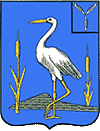 АДМИНИСТРАЦИЯБОЛЬШЕКАРАЙСКОГО МУНИЦИПАЛЬНОГО ОБРАЗОВАНИЯ РОМАНОВСКОГОМУНИЦИПАЛЬНОГО РАЙОНАСАРАТОВСКОЙ ОБЛАСТИРаспоряжение№ 9-р25 марта 2020 годас. Большой КарайОб издании очередного выпускаинформационного сборника«Большекарайский вестник»На основании Устава Большекарайского муниципального образования Романовского муниципального района Саратовской области, решения Совета депутатов Большекарайского муниципального образования Романовского муниципального района Саратовской области  от 12.03.2012 года № 171 «Об утверждении официального печатного органа Большекарайского муниципального образования»1.Издать  информационный сборник «Большекарайский вестник» № 5 от 25 марта  2020 года тиражом 10 экземпляров. 2. Опубликовать:- решение Совета   Большекарайского муниципального образования  от 25.03.2020 г. № 67 «Об утверждении Положения о публичных слушаниях в Большекарайском  МО РМР  »;                                                                                                                                                      - решение Совета   Большекарайского муниципального образования  от 25.03.2020 г. № 68 «О проекте отчета об исполнении  бюджета Большекарайского муниципального      образования  за 2019 год  »;  - решение Совета   Большекарайского муниципального образования  от 25.03.2020 г. № 69 «О принятии к обсуждению проекта Решения  «О внесении изменений в Решение Совета Большекарайского муниципального образования Романовского муниципального района Саратовской области от 22.11.2019г.№50 «Об утверждении  Правил благоустройства территории населенного пункта Большекарайского муниципального образования Романовского муниципального района Саратовской области»;- решение Совета   Большекарайского муниципального образования  от 25.03.2020 г. № 70 «О порядке установления, выплате и перерасчете размера  ежемесячной доплаты к страховой пенсии лицам, замещавшим выборные муниципальные должности  и муниципальные должности муниципальной службы в органах местного самоуправления  Большекарайского муниципального образования »;  - решение Совета   Большекарайского муниципального образования  от 25.03.2020 г. № 71 «О внесении изменений и дополнений  в решение Совета Большекарайского   муниципального образования от01.03.2019г.  №27 « Об утверждении Положения о порядке  управления и распоряжения имуществом, находящимся в муниципальной собственности Большекарайского муниципального образования»;- решение Совета   Большекарайского муниципального образования  от 25.03.2020 г. № 72 «О реализации на территории  Большекарайского муниципального образования Романовского муниципального района Федерального закона  от 9  февраля 2009 года № 8-ФЗ «Об обеспечении доступа к информации о деятельности государственных органов 
и органов местного самоуправления» .                                                                                                                                                    3.Контроль за исполнением настоящего решения оставляю за собой .Глава Большекарайского муниципального образования                  Н.В.Соловьева